Early Years Foundation Stage Progress Check at Age Two   2024         
Completed by my child’s childcare provider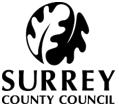 Once completed, please put this document into the child’s personal child health record (red book)      and complete pg 38a.Child’s name:Age in months: Gender:Date competed:Number of hours and session attending per week:Name of childcare provider:Child’s setting start date:Childcare provider’s phone number:Language(s) spoken at homeKey person’s nameDoes the child receive Funded Early Education for Two year olds (FEET) funding?                      Yes / NoDoes the child have any health needs?Date of Health Visiting 27 month health and development review (2 year check):For more information about this review please use the below linkhttps://childrenshealthsurrey.nhs.uk/services/27-month-reviews If this review has not yet taken place please take this document along and share with the health professional carrying out the review.Parent’s comments:Key person’s comments:Voice of the child (child’s interests, like and dislikes): Does the child have either of the following?  (Circle yes or no.)Special Educational Needs and/or Disabilities?        YesNoEarly help assessment?   YesNoDo any other professionals support the child?      Yes / No     If yes please write their names/job titles below.If the child goes to another childcare provider, have you contacted them?        Yes / No / Not applicablePlease see below a short summary of your child’s developmental progress and main strengths, and (if applicable) where progress is less than expected within each of the prime areas.Communication and language development Strengths :Areas where progress is less than expected:Activities, teaching opportunities and strategies required to address the emerging needs above:In the setting:In the home:Personal, social and emotional developmentStrengths:Areas where progress is less than expected:Activities, teaching opportunities and strategies required to address the emerging needs above:In the setting:In the home:Physical developmentStrengths:Areas where progress is less than expected:If you have identified areas that you wish to raise with Health Vising as part of the integrated review, please call the 0-19 Advice line on 01883 340 922. You will need parents’ consent to call.Activities, teaching opportunities and strategies required to address the emerging needs above:In the setting:In the home:Characteristics of effective teaching and learningStrengths within playing and exploring, active learning, creating and thinking critically:Planning for development within the characteristics above:If significant emerging needs have been identified within any of the prime areas above a targeted plan should be developed to support the child’s future learning and development involving parents and/or carers and other professionals.                 Key person signature:Date:Key person signature:Date:This form has been checked by: (print name and position)Date:This form has been checked by: (print name and position)Date:Parent signature: (form discussed)   Date:Parent signature: (form discussed)   Date:If referral is required, I give consent to share the information above with the following service(s) ………………………………………………………………………………………………………………………………If referral is required, I give consent to share the information above with the following service(s) ………………………………………………………………………………………………………………………………Parent/ Carer signature:Date